Přechod pro chodce ul. Beethovenova_210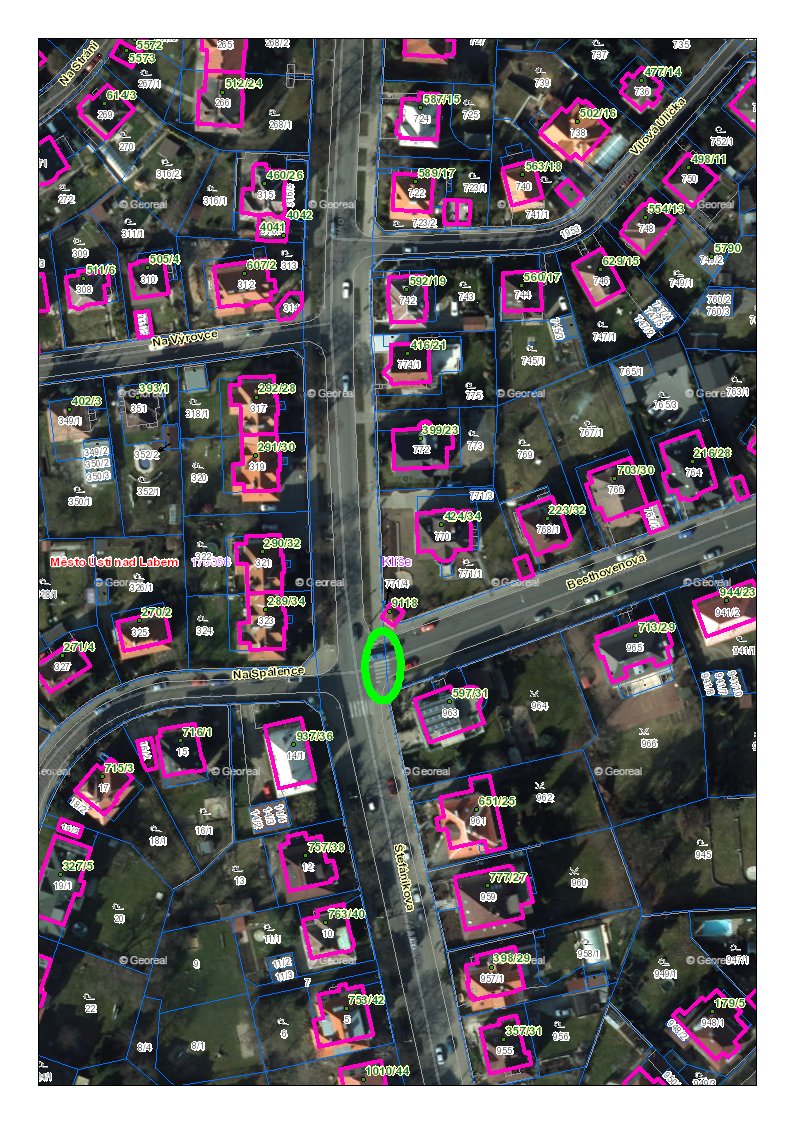 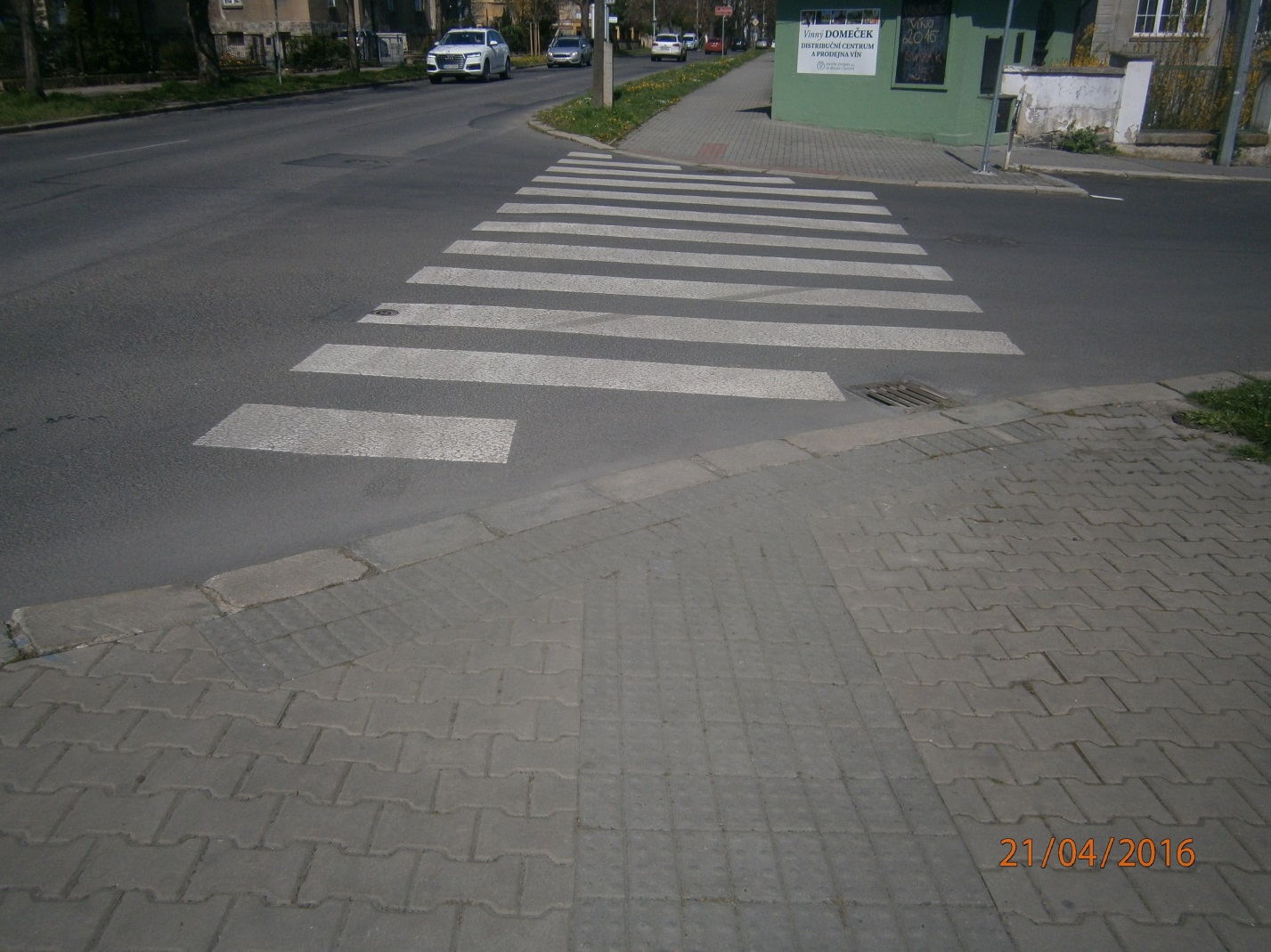 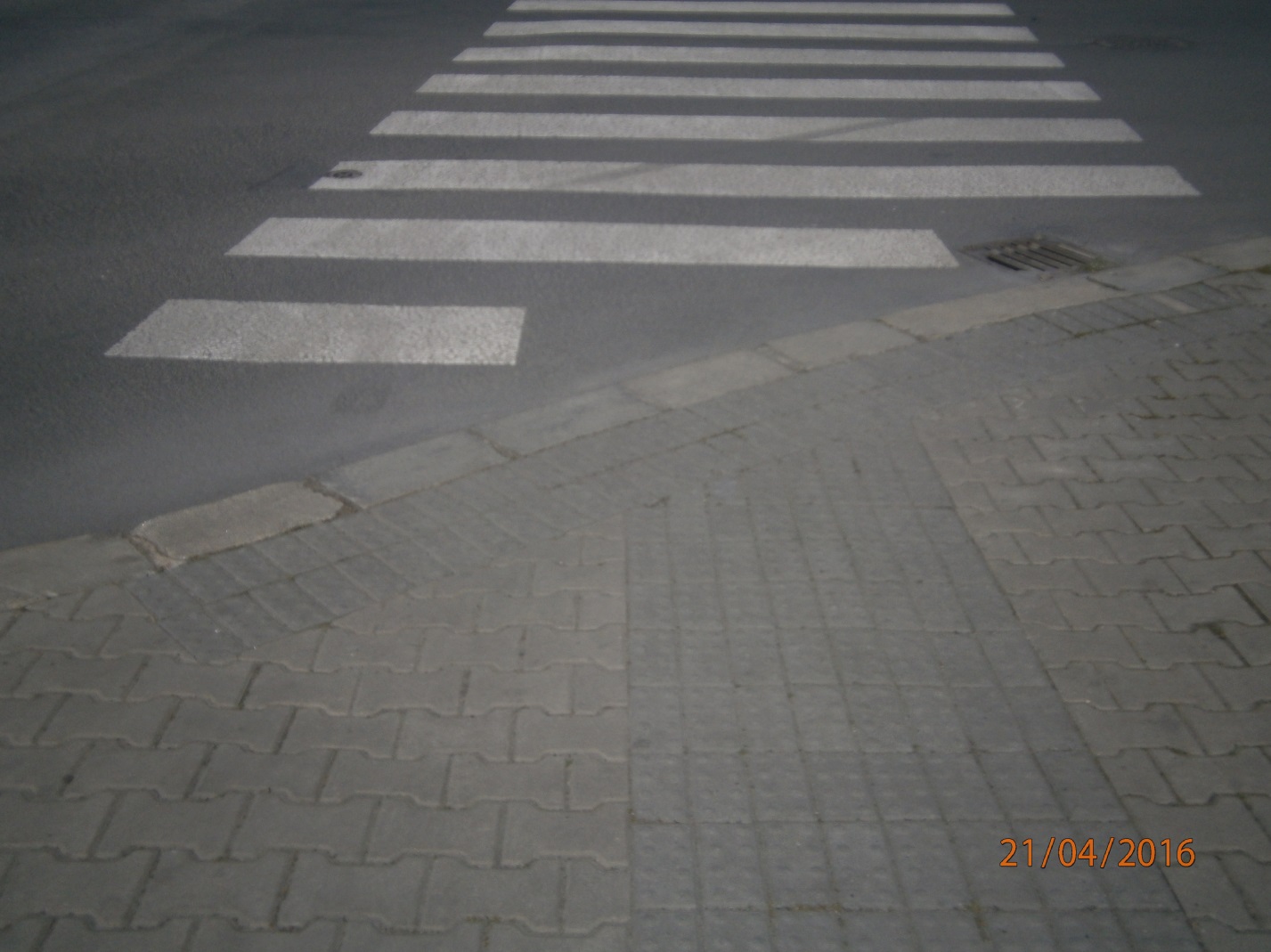 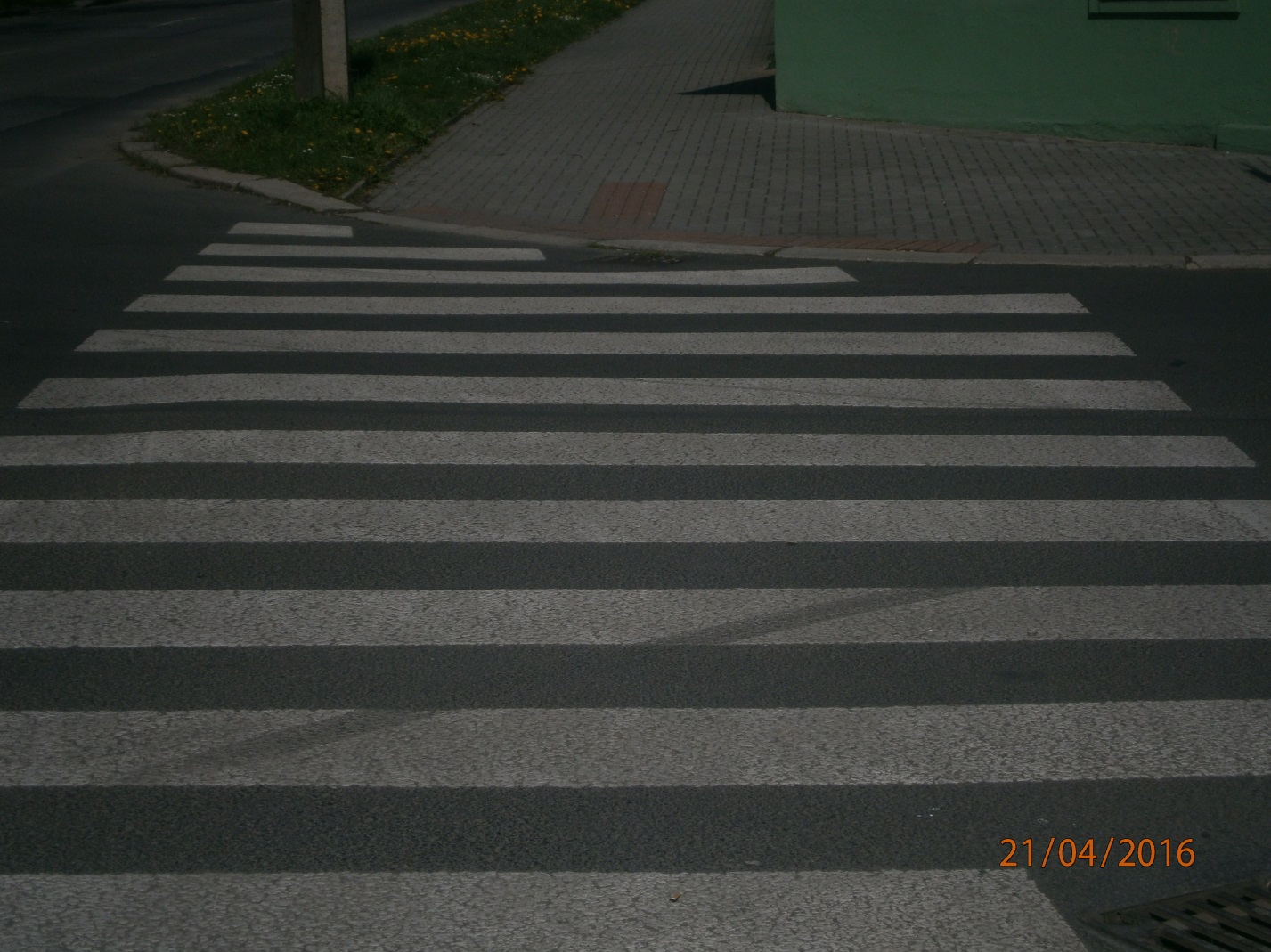 